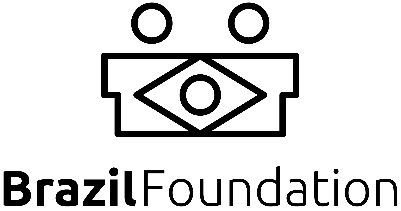 FUNDO DE EQUIDADE DE GÊNEROFORMULÁRIO DE INSCRIÇÃODADOS DA OSCNOME DA ORGANIZAÇÃO PROPONENTE: CNPJ: ENDEREÇO: MUNICÍPIO: ESTADO: E-MAIL INSTITUCIONAL:  TELEFONE INSTITUCIONAL:  SITE OU BLOG: REDES SOCIAIS: INFORMAÇÕES GERAIS DA ORGANIZAÇÃOANO DE FORMALIZAÇÃO:  MISSÃO DA ORGANIZAÇÃO:  BREVE HISTÓRICO DA ORGANIZAÇÃO: PÚBLICO-ALVO DA ORGANIZAÇÃO: NÚMERO DE PESSOAS DIRETAMENTE BENEFICIADAS PELA ORGANIZAÇÃO, POR ANO: COMO A ORGANIZAÇÃO MENSURA SEUS RESULTADOS? NOME COMPLETO DA LIDERANÇA ATUAL:  CONTATOS (E-MAIL, CELULAR): HISTÓRICO DE ATUAÇÃO DA LIDERANÇA: NÚMERO DE PESSOAS QUE TRABALHAM NA ORGANIZAÇÃO: NÚMERO DE MULHERES, PESSOAS LGBTQIA+ E OUTRAS ETNIAS QUE TRABALHAM NA ORGANIZAÇÃO: PORCENTAGEM DE PESSOAS MULHERES, PESSOAS LGBTQIA+ E OUTRAS ETNIAS EM CARGOS DE LIDERANÇA (COORDENAÇÃO, GERÊNCIA, DIREÇÃO)COMO OS COMPROMISSOS INSTITUCIONAIS DE PROMOÇÃO DA EQUIDADE DE GÊNERO, DIREITOS DA POPULAÇÃO LGBTQIA+ E ENFRETAMENTO À VIOLÊNCIA E AO PRECONCEITO SÃO ASSUMIDOS E VISIBILIZADOS POR SUA ORGANIZAÇÃO? (ex.: identidade, visão e/ou valores e políticas institucionais, manifesto, termos de apoio com outras entidades, posicionamento público de liderança da OSC, artigos  etc).A ORGANIZAÇAO POSSUI ASSENTO EM CONSELHOS, FÓRUNS OU REDES SETORIAIS?DADOS DE OPERAÇÃO ESTRATÉGICAORÇAMENTO ANUAL 2023:  RECEITA CAPTADA EM 2021 e 2022:PRINCIPAIS PARCERIAS OU FONTES DE RECEITA: PERSPECTIVAS DE CAPTAÇÃO DE RECURSOS PARA 2023:POSSUI DÍVIDA?  MONTANTE DA DÍVIDA: ESTRATÉGIAS DE SUSTENTABILIDADE DA ORGANIZAÇÃO: PRINCIPAIS DESAFIOS PARA A ORGANIZAÇÃO NO CONTEXTO ATUAL:PRINCIPAIS OPORTUNIDADES IDENTIFICADAS PELA ORGANIZAÇÃO, NO CONTEXTO:PROPOSTA PARA A BRAZILFOUNDATIONTÍTULO DA PROPOSTA:  VALOR TOTAL SOCILITADO:  PÚBLICO-ALVO:  FOCO PRINCIPAL DE ATIVIDADE: NOME DA PESSOA RESPONSÁVEL PELA COORDENAÇÃO PROJETO:  CONTATOS (telefone e e-mail da pessoa responsável pela coordenação do projeto): SUMÁRIO EXECUTIVO: Resumo do projeto (até 12 linhas máx.)ANÁLISE DO CONTEXTO: Descreva o contexto que justifique a existência do projeto, sua importância diante da realidade descrita e por que a mesma poderá avançar na solução dos desafios existentes no contextoOBJETIVOS E METAS: Defina os objetivos e metas a serem atingidos no curto e médio prazo PÚBLICO ATENDIDO: Número de pessoas beneficiárias diretas previstas  METODOLOGIA: Descreva resumidamente a abordagem e estratégias utilizadas pelo projeto para o alcance dos objetivosATIVIDADES: Liste e descreva as atividades que serão realizadas com o recurso deste apoio RESULTADOS: Descreva os resultados mais imediatos ou avanços que serão alcançados por seu projeto por meio deste apoio IMPACTO: Como o resultado do projeto contribui para a mudança social esperadaINDICADORES: Liste de 1 a 3 indicadores que serão utilizados para medir os resultados desta ação/projeto CRONOGRAMA: Qual o período de duração proposto (em meses)? Descreva as etapas e prazos para realização das atividades. ORÇAMENTODiscrimine todos os gastos. Exemplo: RECURSOS MATERIAIS: compra de mesas - R$ 200,00; RECURSOS HUMANOS contratação de professora ou professor - R$ 10.000,00; DESPESAS DIVERSAS : despesas bancárias - R$ 100,00.  Some o total das despesas.RECURSOS MATERIAIS:  RECURSOS HUMANOS:  DESPESAS DIVERSAS:  